MINISTÉRIO DA EDUCAÇÃO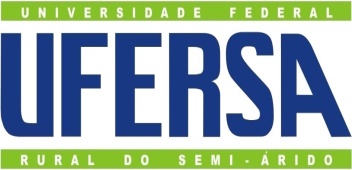 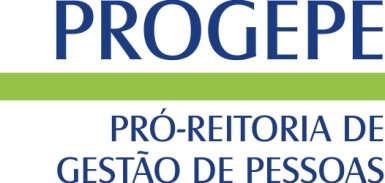 UNIVERSIDADE FEDERAL RURAL DO SEMI-ÁRIDOPRÓ-REITORIA DE GESTÃO DE PESSOASDIVISÃO DE ADMINISTRAÇÃO DE PESSOALTERMO DE OPÇÃO(Manutenção do vínculo ao Plano de Seguridade Social do Servidor Público - PSS)PROCEDIMENTOS1. Preencher, imprimir e assinar o presente formulário;2. Anexar a documentação legal que comprove o afastamento;3. Instaurar Processo AdministrativoIDENTIFICAÇÃOIDENTIFICAÇÃOIDENTIFICAÇÃOIDENTIFICAÇÃONome:Nome:Nome:CPF:Endereço residencial:Endereço residencial:Endereço residencial:Cidade/Estado:E-mail:E-mail:E-mail:Telefone com DDD:(   )      Matrícula SIAPE:Cargo/Função:Lotação/Exercício:Lotação/Exercício:Tipo do Afastamento:       Documento Legal do Afastamento:       Tipo do Afastamento:       Documento Legal do Afastamento:       Tipo do Afastamento:       Documento Legal do Afastamento:       Tipo do Afastamento:       Documento Legal do Afastamento:       DECLARAÇÃO DE OPÇÃODECLARAÇÃO DE OPÇÃODECLARAÇÃO DE OPÇÃODECLARAÇÃO DE OPÇÃOEu, acima identificado(a), DECLARO que faço a opção por permanecer vinculado ao regime do Plano de Seguridade Social do Servidor Público – PSS, mediante o recolhimento mensal da respectiva contribuição no mesmo percentual devido pelos servidores em atividade, no valor de R$ ______________ em conformidade com a legislação vigente, a partir do mês de _______________/_______.Estou ciente das orientações abaixo e de que devo me informar, mensalmente, junto a Divisão de Administração de Pessoal (e-mail: dap@ufersa.edu.br) se houve alteração no valor da contribuição, bem como informar quanto a efetuação do recolhimento mensal._________________-RN, ____ de _________________ de ____._____________________________________________Assinatura do(a) Servidor(a)Eu, acima identificado(a), DECLARO que faço a opção por permanecer vinculado ao regime do Plano de Seguridade Social do Servidor Público – PSS, mediante o recolhimento mensal da respectiva contribuição no mesmo percentual devido pelos servidores em atividade, no valor de R$ ______________ em conformidade com a legislação vigente, a partir do mês de _______________/_______.Estou ciente das orientações abaixo e de que devo me informar, mensalmente, junto a Divisão de Administração de Pessoal (e-mail: dap@ufersa.edu.br) se houve alteração no valor da contribuição, bem como informar quanto a efetuação do recolhimento mensal._________________-RN, ____ de _________________ de ____._____________________________________________Assinatura do(a) Servidor(a)Eu, acima identificado(a), DECLARO que faço a opção por permanecer vinculado ao regime do Plano de Seguridade Social do Servidor Público – PSS, mediante o recolhimento mensal da respectiva contribuição no mesmo percentual devido pelos servidores em atividade, no valor de R$ ______________ em conformidade com a legislação vigente, a partir do mês de _______________/_______.Estou ciente das orientações abaixo e de que devo me informar, mensalmente, junto a Divisão de Administração de Pessoal (e-mail: dap@ufersa.edu.br) se houve alteração no valor da contribuição, bem como informar quanto a efetuação do recolhimento mensal._________________-RN, ____ de _________________ de ____._____________________________________________Assinatura do(a) Servidor(a)Eu, acima identificado(a), DECLARO que faço a opção por permanecer vinculado ao regime do Plano de Seguridade Social do Servidor Público – PSS, mediante o recolhimento mensal da respectiva contribuição no mesmo percentual devido pelos servidores em atividade, no valor de R$ ______________ em conformidade com a legislação vigente, a partir do mês de _______________/_______.Estou ciente das orientações abaixo e de que devo me informar, mensalmente, junto a Divisão de Administração de Pessoal (e-mail: dap@ufersa.edu.br) se houve alteração no valor da contribuição, bem como informar quanto a efetuação do recolhimento mensal._________________-RN, ____ de _________________ de ____._____________________________________________Assinatura do(a) Servidor(a)INFORMAÇÕES GERAISINFORMAÇÕES GERAISINFORMAÇÕES GERAISINFORMAÇÕES GERAISDefiniçãoDe acordo com o Art. 183, §3º, da Lei 8.112/1990, é assegurado ao servidor licenciado ou afastado sem remuneração a manutenção do vínculo com o regime do Plano de Seguridade Social do servidor público.DocumentaçãoTermo de Opção devidamente preenchido;Cópia do documento legal que comprove o afastamento.DefiniçãoDe acordo com o Art. 183, §3º, da Lei 8.112/1990, é assegurado ao servidor licenciado ou afastado sem remuneração a manutenção do vínculo com o regime do Plano de Seguridade Social do servidor público.DocumentaçãoTermo de Opção devidamente preenchido;Cópia do documento legal que comprove o afastamento.DefiniçãoDe acordo com o Art. 183, §3º, da Lei 8.112/1990, é assegurado ao servidor licenciado ou afastado sem remuneração a manutenção do vínculo com o regime do Plano de Seguridade Social do servidor público.DocumentaçãoTermo de Opção devidamente preenchido;Cópia do documento legal que comprove o afastamento.DefiniçãoDe acordo com o Art. 183, §3º, da Lei 8.112/1990, é assegurado ao servidor licenciado ou afastado sem remuneração a manutenção do vínculo com o regime do Plano de Seguridade Social do servidor público.DocumentaçãoTermo de Opção devidamente preenchido;Cópia do documento legal que comprove o afastamento.ORIENTAÇÕESOrientações GeraisO valor da remuneração devida ao servidor em atividade ocupante do cargo pode ser consultado na Seção de Pagamento de Pessoal pelo email spp@ufersa.edu.br ou através do telefone (84) 3317-8220 (a remuneração total do cargo a que faz jus no exercício de suas atribuições, computando-se, para esse efeito, inclusive, as vantagens pessoais); O recolhimento deverá ser efetuado até o segundo dia útil de cada mês (data de vencimento), por meio de DARF (Documento de Arrecadação de Receitas Federais), utilizando-se o Código de Receita 1684 (CPSSS - Servidor Civil Licenciado/Afastado), Código da Unidade Gestora (UG) da UFERSA é 153033; no percentual de 11% sobre a remuneração bruta.OBS.: O recolhimento referente ao 13º salário deverá ser efetuado no mês de novembro, com vencimento no 2º dia útil de dezembro.O comprovante de pagamento do DARF deverá ser apresentado na Divisão de Administração de Pessoal/PROGEPE/UFERSA (dap@ufersa.edu.br) até o dia 10 do mês subsequente ao do pagamento, conforme Instrução Normativa nº 1.332 de 14/02/2013, objetivando o recolhimento da contribuição patronal por parte desta Instituição.As contribuições recolhidas em atraso deverão ser acrescidas de multa e juros calculados pela Taxa SELIC, a qual pode ser obtida no site: www.receita.fazenda.gov.brComo gerar a DARFPara gerar o Documento de Arrecadação de Receitas Federais-DARF, o servidor deverá: Acessar o site da Receita Federal, através do link: (http://www.receita.fazenda.gov.br/Aplicacoes/ATSPO/SicalcWeb/default.asp?TipTributo=1&amp;FormaPagto=1);Clicar em “Pagamento”;Selecionar o domicílio fiscal;Código da Receita: 1684 – CPSS – Servidor Civil Licenciado/Afastado;Código da Unidade Gestora (UG) da UFERSA: 153033;Período: último dia do mês.Fundamentação LegalArt. 183 da Lei 8.112/1990;Orientação Normativa nº 03/02 SRH/MP;NOTA TÉCNICA Nº 408/2012/CGNOR/DENOP/SEGEP/MP;Instrução Normativa nº 1332/2013 da RFB;Nota COSIT nº 13/2014;